关于召开“P20中国建造（2022）管理创新峰会”的通知为全面贯彻落实习近平总书记提出的绿色低碳和高质量发展的指示精神，根据国务院《“十四五”数字经济发展规划》和住房和城乡建设部《“十四五”建筑业发展规划》要求，建筑杂志社拟于2022年8月26日-27日在杭州市召开“P20中国建造（2022）管理创新峰会”（以下简称“P20峰会”）。该会迄今已连续成功举办6届，是建设行业最具影响力的行业盛会之一。本届P20峰会邀请相关领导、院士、经济学家以及权威管理专家、优秀企业代表，围绕当前宏观政策环境、市场开拓机遇、企业管理运营、新技术应用、行业发展趋势等方面的热点话题进行分享交流。现将有关事项通知如下：一、会议组织机构：主办单位：住房和城乡建设部建筑杂志社指导单位（拟）：浙江省住房和城乡建设厅、江苏省住房和城乡建设厅、山东省住房和城乡建设厅、湖南省住房和城乡建设厅、广东省住房和城乡建设厅、福建省住房和城乡建设厅、安徽省住房和城乡建设厅承办单位：浙江省建筑业行业协会、新中大科技股份有限公司协办单位：中国建筑业协会、中国市政工程协会、中国建筑装饰协会、中国安装协会、中国建设会计学会、中国建筑节能协会新型建筑工业化与绿色发展专业委员会学术支持：清华大学互联网产业研究院、浙江大学创新基地、同济大学建筑产业创新发展研究院二、会议时间、地点：时间：2022年8月26-27日（25日报到）地点：杭州宝盛水博园大酒店（地址:杭州市萧山区水博大道118号）三、会议主题：智能建造 成本领先四、会议内容（一）开幕式领导致辞（二）主旨演讲1.《建筑产业互联网》  中国工程院院士 丁烈云2.《关于建筑产业智能建造的发展逻辑问题研究》  住建部原总工程师 王铁宏3.《城市更新助力产业迭代升级》  中国人民大学国家发展与战略研究院高级研究员、城市更新研究中心主任 秦虹4.《“三全战略”引领高质量发展》  上海建工集团董事长 徐征5.《数字化时代的转型升级》  浙江建投集团董事长 沈德法6.《全产业链布局助推跨越式发展》（拟）  山西建投集团董事长 孙波7.《数字化重塑建筑企业核心管理能力》  新中大科技总裁 韩爱生8.《以转型升级推动高质量发展》  住房和城乡建设部建筑杂志社社长文林峰（三）发布仪式1.住房和城乡建设部建筑杂志社“领航计划”启动仪式2.新品发布仪式：D6C、钱潮技术平台2022版3.新书发布仪式：《工程建设企业管理数字化实论》（四）专题论坛1.《再谈数字化转型》  中国平安集团执委、团金会高级顾问 鲁贵卿2.《研发BIM自主引擎破解“卡脖子”问题》  中国建筑科学研究院有限公司总经理 许杰峰3.《信息化5.0助推集团战略落地》（拟）  济南城建集团董事长 牟晓岩4.《“双轮驱动”助推集团高质量发展》  浙江中南控股集团总裁 吴伟5.《业财融合创新成本管理》  云南建投集团总经济师 曾继红6.《五位一体 成本领先》  新中大科技副总裁 孙越东7.《新一代云计算网络助力建筑行业供应链数智化转型》  阿里云云采销业务部总经理 盖维8.《腾讯在建筑产业互联网领域的探索与实践》腾讯数字孪生副总裁万超9.《金税四期背景下的税务风控》  华政税务师事务所董事长 董国云（五）、企业家闭门会议1.主旨演讲：《中国的城市经营模式与地产行业走势》  中国首席经济学家论坛理事、中银国际证券总裁助理兼首席经济学家 徐高《穿越周期的战略定力》  浙江大学社会科学学部主任 吴晓波2.主题发言：企业家代表3.研讨交流：行业发展新机遇和大趋势数字化转型与智能建造（六）、分论坛研讨专题一、行业发展分论坛（仅限主管部门与协会人士）专题二、数字化转型与IT治理分论坛专题三、项目管理与成本管控分论坛专题四、业财融合与风险管控分论坛专题五、数字工地与安全管理分论坛专题六、资质改革与无形资产分论坛五、参观调研：拟邀请有关领导专家和部分企业家代表参观杭州知名科技企业和杭州亚运会主场馆六、参会对象1.各省、市住房和城乡建设主管部门、行业学协会、科研院所相关领导和专家；2.建设行业企业代表，包括：董事长、总裁（副总裁）、总工程师、总经济师、总会计师、财务总监、CIO、信息中心负责人、业务部门负责人和骨干人员等；3.中国建筑节能协会新型建筑工业化与绿色发展专业委员会会员、建筑杂志社战略合作伙伴等。七、会议事项1.本次会议免会务费，每家单位限2人参会；会议期间食宿统一安排，费用自理;2.住宿预订：本次大会统一住宿酒店为杭州宝盛水博园大酒店，报名成功后可直接预订住宿，费用自理，住宿费发票统一由酒店开具，酒店房间资源紧张，如8月20日之前未预订房间，代表需自行安排住宿。3.报名方式：微信扫描下方二维码加关注后，提交报名信息注：以上二维码是本次大会唯一报名通道，所有参会人员必须扫码提交报名信息后方可保留参会名额。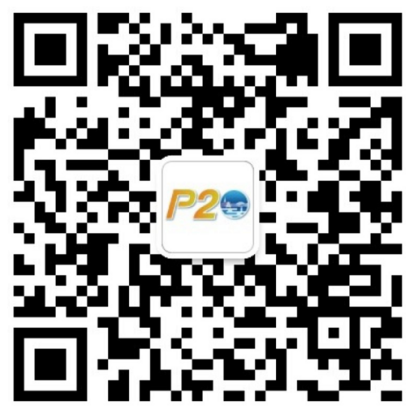 4.网上报名截止时间：2022年8月23日。八、防疫要求为做好新冠疫情防控，参会人员须严格遵守本人所在省（自治区、直辖市）及浙江省（杭州市）防疫规定，报到时进行全员核酸检测，进入会场主动配合查验健康码、测量体温，并全程佩戴口罩。九、联系方式1.会议咨询：楼慧凤18767125961    卢  瑜181671807532.技术咨询(网络报名)：陈工作 15358186375    任明歌 153051926463.食宿咨询：罗  兴13777481435    蔡  帆13178112039住房和城乡建设部建筑杂志社2022年8月8日